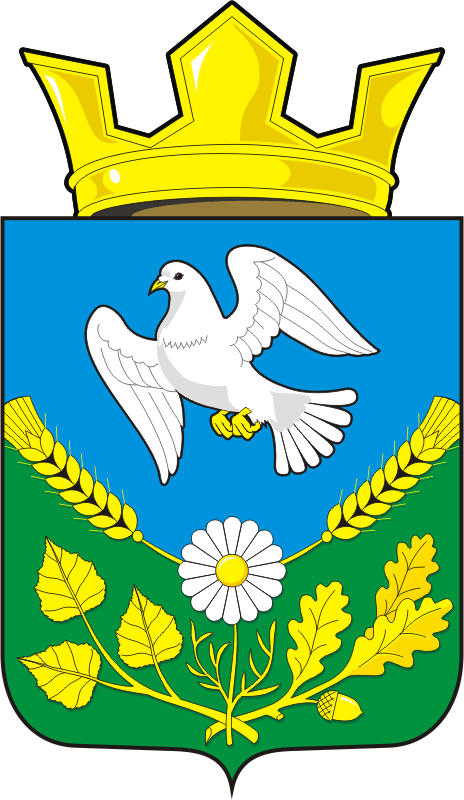 АДМИНИСТРАЦИЯ НАДЕЖДИНСКОГО СЕЛЬСОВЕТА САРАКТАШСКОГО РАЙОНА ОРЕНБУРГСКОЙ ОБЛАСТИП О С Т А Н О В Л Е Н И Е24.06.2019 г.	                          с. Надеждинка                             № 22-пО плане работы  администрациисельсовета на третий квартал 2019 год.       1. Утвердить план работы администрации МО Надеждинский сельсовет Саракташского района Оренбургской области на третий квартал 2019 год /прилагается/.    2. Постановление вступает в силу после его подписания.     3. Контроль за исполнением настоящего постановления возложить на специалиста администрации Яковлеву Ю.Л.Глава МО Надеждинский сельсовет                                               Тимко О.А.Разослано: администрации р-на, администрации сельсовета, прокурору р-на.                                                                                                                     Приложение                                                                        к постановлению администрации                                                                        Надеждинского сельсовета                                                                         от 24.06.2019 г. №  22-пПЛАНработы администрации  МО Надеждинский сельсоветна третий  квартал .№п/пНаименование мероприятийсрок выполненияответственные1                            2         3             41. Заседание Совета депутатов сельсовета1. Заседание Совета депутатов сельсовета1. Заседание Совета депутатов сельсовета1. Заседание Совета депутатов сельсовета1.Об итогах исполнения бюджета за 6 месяцев.ИюльКосякова Л.Н. /бухгалтер/2.   Рассмотреть  вопросы у главы  администрации:2.   Рассмотреть  вопросы у главы  администрации:2.   Рассмотреть  вопросы у главы  администрации:2.   Рассмотреть  вопросы у главы  администрации:1.2.3.-Об организации дежурства на дискотеках;- О работе почты, сберкассы и ФАПов по обслуживанию населения; - О ходе подготовки школы к новому учебному году.ИюльТимко О.А./глава сельсовета/1.2.-О проведении Дня знаний;-Об организации рейдов по профилактике правонарушений.Август Чуркина Н.Н. /директор школы/;Тимко О.А./глава сельсовета/1.2.3.-Об участии учреждений и  организаций, расположенных на территории сельсовета в праздновании дня пожилых людей;- О проведении межведомственной профилактической операции «Подросток»  (выполнение постановления);- Подведение итогов благоустройства и санитарного состояния населенных пунктов.СентябрьТимко О.А./глава сельсовета/,Никитина И.С./директор ДК/;Мисько И.А./директор клуба/.3.  На расширенном аппаратном совещании:3.  На расширенном аппаратном совещании:3.  На расширенном аппаратном совещании:3.  На расширенном аппаратном совещании:123- О работе почты, сберкассы и ФАПов по обслуживанию населения; - О подготовке школы к новому учебному году;- О проведении субботников на территории муниципального образования.ИюльШалаева Т.В-начальник сберкассы/ по согласованию/Карпикова В.В. начальник п/о /по согласованию/Чуркина Н.Н. (директор школы);Никитина И.С./директор СДК/Мисько И.А./директор Яковлевского клуба/1.2.3.- О проведении Дня Знаний;- О работе сельских клубов и образовательного учреждения с детьми в летний период;- О подготовке и проведении выборов Губернатора Оренбургской области.АвгустЧуркина Н.Н. (директор школы)Никитина И.С./директор СДК/Мисько И.А./директор Яковлевского клуба/1.2.3.-О подготовке и проведении Дня пожилых людей;- О проведении межведомственной профилактической операции «Подросток»  (выполнение постановления);- Подведение итогов благоустройства и санитарного состояния населенных пунктов.СентябрьТимко О.А./глава сельсовета/;Никитина И.С./директор ДК/.Тимко Н.В./пред.санитарной комиссии/4.   Заседания комиссии, общественных формирований4.   Заседания комиссии, общественных формирований4.   Заседания комиссии, общественных формирований4.   Заседания комиссии, общественных формирований1-Совет женщин;В течение квартала  Андрейчева Н.И./пред. комиссии/;2-Совет ветеранов;В течение кварталаЛигостаева Н.А. /пред. комиссии/;3-Инспекции по делам несовершеннолетних;В течение квартала Никитина И.С. /пред.комиссии/;4-Совет по профилактике правонарушений и преступлений при ОПОП;В течение кварталаТимко О.А./пред. комиссии/;5- Совет молодежи;В течение квартала Карпикова В.В./пред. комиссии/;6- Санитарной комиссии;В течение кварталаТимко Н.В./пред. комиссии/.7- Административной комиссии;В течение кварталаТимко О.А./пред. комиссии/;8- ДНД.В течение кварталаСметанин С.Г./командир ДНД/                                       5. Провести мероприятия:                                       5. Провести мероприятия:                                       5. Провести мероприятия:                                       5. Провести мероприятия:1.Рейд на дискотеку при Надеждинком ДК и Яковлевском клубе;Все субботы июля.Тимко О.А./глава сельсовета/.2.Акция «Цветущий парк» - трудовой десант в рамках акции 90 добрых дел;02.07.2019г.Тимко А.В./культорганизатор/;3.- Работа детской площадки:-1 поток (02.07.2019 г. - 14.07.2019 г.)-2 поток (16.07.2019 г.- 28.07.2019 г.);02.07.2019г.Чуркина Н.Н./директор СОШ/.4.«Мама, папа, я – здоровая семья!» - конкурс рисунка ко Дню семьи, любви и верности;04.07.2019г.Никитина И.С. /директор Надеждинского ДК/;Тимко А.В./культорганизатор/.5.«Велогонки» - конкурс на велосипедах;04.07.2019г.Мисько И.А./директор Яковлевского клуба/;6.«Ах, лето» - конкурс рисунков;06.07.2019г.Мисько И.А./директор Яковлевского клуба/;7.Выезд агитбригады в поле на сенокос;07.07.2019г.Мисько И.А./директор Яковлевского клуба/;8.«День культуры на полевом стане» - выступление агитбригады; 09.07.2019г. Никитина И.С. /директор Надеждинского ДК/;Тимко А.В./культорганизатор/.9.«Про то и про это, да здравствует лето!» - веселая эстафета;12.07.2019г.Никитина И.С. /директор Надеждинского ДК/;Тимко А.В./культорганизатор/.10.«Крепкий орешек» - праздник загадок;13.07.2019г.Мисько И.А./директор Яковлевского клуба/;«Кто журнал читает тот пятерки получает» - обзор;16.07.2019г.Третьякова В.Н./зав.библиотекой/11.«Физкультуру не любить – под собою сук рубить» - спортивные состязания; 18.07.2019г.Никитина И.С. /директор Надеждинского ДК/;Тимко А.В./культорганизатор/.12.«Нам 10 лет» - юбилейный концерт группы «Истоки»;21.07.2019г.Мисько И.А./директор Яковлевского клуба/;13.«Музыкальная шкатулка» - игра викторина;23.07.2019г.Никитина И.С. /директор Надеждинского ДК/;Тимко А.В./культорганизатор/.14.Конкурс поделок из соленого теста;24.07.2019г.Мисько И.А./директор Яковлевского клуба/;15.«Добрым словом друг друга согреем» - час общения;24.07.2019г.Третьякова В.Н./зав.библиотекой/;Никитина И.С. /директор Надеждинского ДК/.16.«Мои любимые Мультяшки»27.07.2019г.Мисько И.А./директор Яковлевского клуба/;17.«Загадки со всего света» - минуты отдыха;29.07.2019г.Никитина И.С. /директор Надеждинского ДК/;Тимко А.В./культорганизатор/.18.Состязание по шашкам;30.07.2019г.Мисько И.А./директор Яковлевского клуба/;19.«Я с книгой открываю мир природы» - книжная выставка;30.07.2019г.Третьякова В.Н./зав.библиотекой/20.«Сказки всем на удивленье» - игровая программа;31.07.2019г.Никитина И.С. /директор Надеждинского ДК/;Тимко А.В./культорганизатор/.21.«Кто в лесу живёт, что в лесу растет»- экологическая игра;  -.08.2019г.Никитина И.С. /директор Надеждинского ДК/;Тимко А.В./культорганизатор/.22.«Дом – матушка Россия» - познавательно-игровая программа по символам России к Дню Российского флага;-. 08.2019г.Никитина И.С. /директор Надеждинского ДК/;Тимко А.В./культорганизатор/.23.«В гостях у светофора» - игра-викторина; -. 08.2019г.Никитина И.С. /директор Надеждинского ДК/;Тимко А.В./культорганизатор/.24.«Цветочные фантазии» - конкурс композиций из цветов;-. 08.2019г.Никитина И.С. /директор Надеждинского ДК/;Тимко А.В./культорганизатор/.25.«Веселые заморочки» - викторина;-. 08.2019г.Никитина И.С. /директор Надеждинского ДК/;Тимко А.В./культорганизатор/.26.«Сказочная азбука» - викторина;-. 08.2019г.Никитина И.С. /директор Надеждинского ДК/;Тимко А.В./культорганизатор/.27.«Мелодии лета» - танцевально-развлекательная программа;-. 08.2019г.Никитина И.С. /директор Надеждинского ДК/;Тимко А.В./культорганизатор/.28.«В ладу с природою» - экологический час;-. 08.2019г.Третьякова В.Н./зав.библиотекой/29.«Милосердие – зеркало души» - урок нравственности;-. 08.2019г.Третьякова В.Н./зав.библиотекой/30.«Мой край родной – моя история живая» - путешествие к 275–летию со дня образования Оренбургской губернии;-. 08.2019г.Третьякова В.Н./зав.библиотекой/31.«Почитаем отдохнем – время с пользой проведем» - выставка – реклама детских журналов;-. 08.2019г.Третьякова В.Н./зав.библиотекой/32.«Цветы – бесценный дар природы» - выставка;-. 08.2019г.Третьякова В.Н./зав.библиотекой/;Никитина И.С. /директор Надеждинского ДК/.33.Чествование юбиляра с 90-летием;-. 08.2019г.Тимко О.А./глава сельсовета/;Никитина И.С./директор ДК/.34.Выборы Губернатора Оренбургской области.-.09.2019 г.Тимко О.А./глава сельсовета/.35.«В гостях у госпожи Осени» - конкурс композиций из природного материала;-.09.2019 г.Никитина И.С. /директор Надеждинского ДК/;Тимко А.В./культорганизатор/.36.«Славян человек трудом» - музыкальное поздравление работников сельского хозяйства;-.09.2019 г.Никитина И.С. /директор Надеждинского ДК/;Тимко А.В./культорганизатор/.37.«И взвившись, занавес шумит!» - час театра;-.09.2019 г.Никитина И.С. /директор Надеждинского ДК/;Тимко А.В./культорганизатор/.38.«Живи родник» - экологическая операция;-.09.2019 г.Никитина И.С. /директор Надеждинского ДК/;Тимко А.В./культорганизатор/.39.«Тихий шелест страниц нам сопутствует в жизни повсюду» - знакомство с библиотекой;-.09.2019 г.Третьякова В.Н./зав.библиотекой/40.«Зарево беды» - составление рекомендательного списка;-.09.2019 г.Третьякова В.Н./зав.библиотекой/41.«Сердце, отданное людям» - Чумаковские чтения.-.09.2019 г.Третьякова В.Н./зав.библиотекой/42.Чествование юбиляра с 90-летием;-.09.2019 г.Тимко О.А./глава сельсовета/;Никитина И.С./директор ДК/.5. Контроль за выполнение постановлений ирешений  Совета депутатов Надеждинского сельсовета5. Контроль за выполнение постановлений ирешений  Совета депутатов Надеждинского сельсовета5. Контроль за выполнение постановлений ирешений  Совета депутатов Надеждинского сельсовета5. Контроль за выполнение постановлений ирешений  Совета депутатов Надеждинского сельсовета1.2.-О выполнении решения Совета депутатов № 141 от 14.05.2019 г. «Об организации оздоровительного отдыха   и занятости  детей  и подростков летом  2019 года»;- О выполнении распоряжения сельсовета № 8-р от 27.05.2019 г. «Об организации деятельности детских и спортивных площадок на летний период 2019 год».СентябрьЧуркина Н.Н. /директор СОШ/Никитина И.С./ директор ДК/